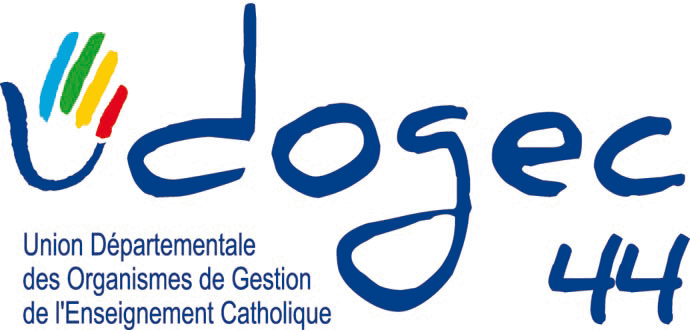 ETAT PREPARATOIRE A LA PAIE DUETAT PREPARATOIRE A LA PAIE DUETAT PREPARATOIRE A LA PAIE DUETAT PREPARATOIRE A LA PAIE DUPERSONNEL ENSEIGNANTPERSONNEL ENSEIGNANTPERSONNEL ENSEIGNANTPERSONNEL ENSEIGNANTMois de ______________________Mois de ______________________Mois de ______________________Mois de ______________________47, rue Francois Bruneau - BP 44104 
44041  NANTES CEDEX 147, rue Francois Bruneau - BP 44104 
44041  NANTES CEDEX 147, rue Francois Bruneau - BP 44104 
44041  NANTES CEDEX 1OGEC ______________________________OGEC ______________________________OGEC ______________________________OGEC ______________________________Tél 02 40 74 62 88 Tél 02 40 74 62 88 Tél 02 40 74 62 88 udogec@ec44.frudogec@ec44.frudogec@ec44.frN°   _________________________N°   _________________________N°   _________________________N°   _________________________ Merci de nous faire parvenir une copie des bulletins de salaires de l'Académie du mois de _______________________ pour le personnel enseignant rémunéré par l'OGEC  Merci de nous faire parvenir une copie des bulletins de salaires de l'Académie du mois de _______________________ pour le personnel enseignant rémunéré par l'OGEC  Merci de nous faire parvenir une copie des bulletins de salaires de l'Académie du mois de _______________________ pour le personnel enseignant rémunéré par l'OGEC  Merci de nous faire parvenir une copie des bulletins de salaires de l'Académie du mois de _______________________ pour le personnel enseignant rémunéré par l'OGEC  Merci de nous faire parvenir une copie des bulletins de salaires de l'Académie du mois de _______________________ pour le personnel enseignant rémunéré par l'OGEC  Merci de nous faire parvenir une copie des bulletins de salaires de l'Académie du mois de _______________________ pour le personnel enseignant rémunéré par l'OGEC  Merci de nous faire parvenir une copie des bulletins de salaires de l'Académie du mois de _______________________ pour le personnel enseignant rémunéré par l'OGEC NomNomNomPrénomPrénomPrénomPréciser "C" pour "Cadre"
              "NC" pour "Non Cadre"Préciser "C" pour "Cadre"
              "NC" pour "Non Cadre"Préciser "C" pour "Cadre"
              "NC" pour "Non Cadre"Préciser "C" pour "Cadre"
              "NC" pour "Non Cadre"Préciser "C" pour "Cadre"
              "NC" pour "Non Cadre"Préciser "C" pour "Cadre"
              "NC" pour "Non Cadre"REMUNERATION OGECREMUNERATION OGECREMUNERATION OGECNombre d'heures rémunéréesNombre d'heures rémunéréesNombre d'heures rémunéréesNature des heures
(études, garderie, surveillance…)Nature des heures
(études, garderie, surveillance…)Nature des heures
(études, garderie, surveillance…)Nombre de points à payer
(selon contrat)Nombre de points à payer
(selon contrat)Nombre de points à payer
(selon contrat)Autres éléments de rémunérationAutres éléments de rémunérationAutres éléments de rémunération…………………………………..…………………………………..…………………………………..…………………………………..…………………………………..…………………………………..…………………………………..…………………………………..…………………………………..…………………………………..…………………………………..…………………………………..MUTUELLE : Adhésion : oui/nonMUTUELLE : Adhésion : oui/nonMUTUELLE : Adhésion : oui/nonDispense conforme reçue par l’OGEC :  oui / nonDispense conforme reçue par l’OGEC :  oui / nonDispense conforme reçue par l’OGEC :  oui / nonOBSERVATIONSOBSERVATIONS